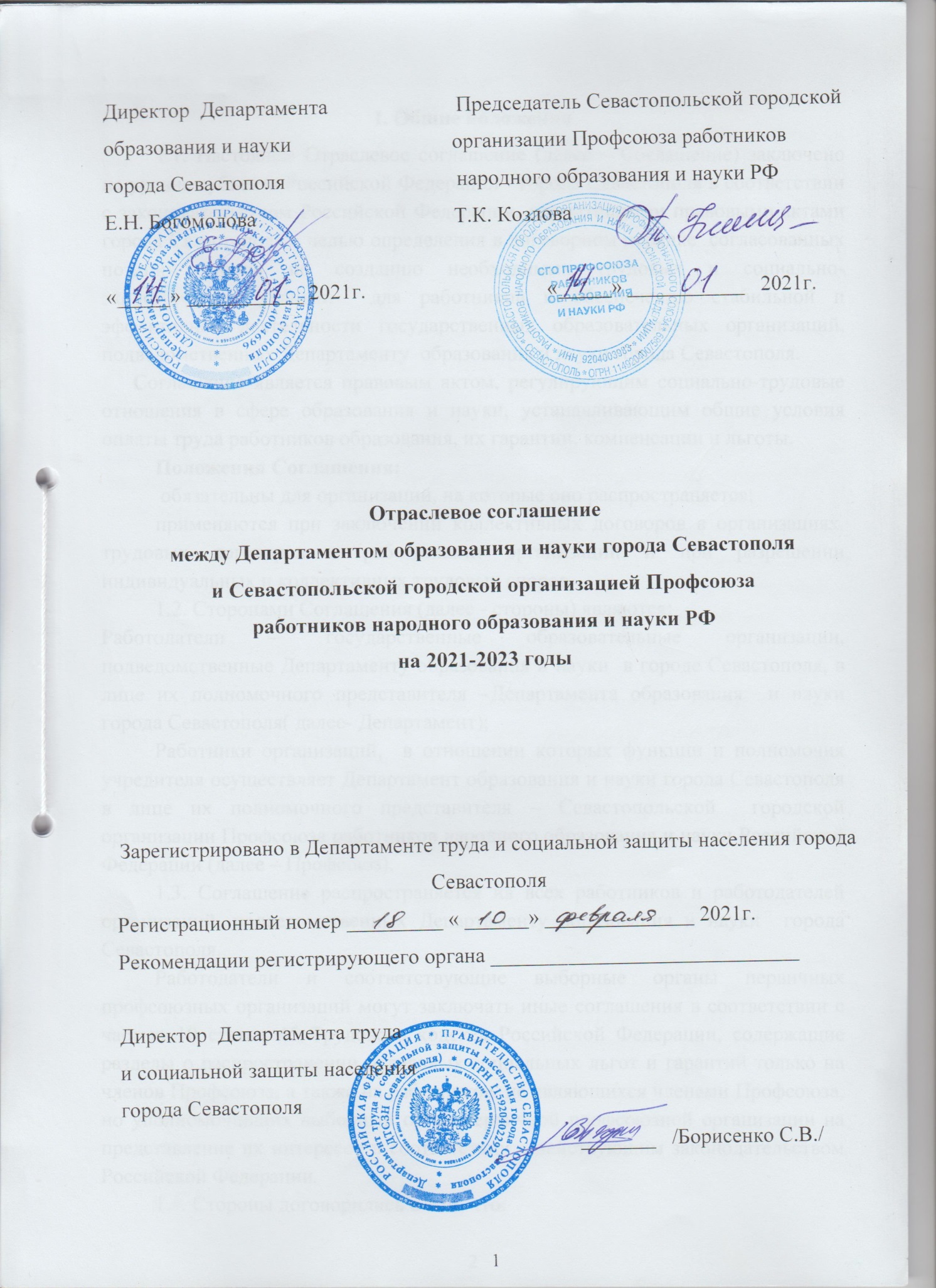 I. Общие положения1.1. Настоящее Отраслевое соглашение (далее – Соглашение) заключено на уровне субъекта Российской Федерации - города Севастополя в соответствии с законодательством Российской Федерации, нормативными правовыми актами города Севастополя с целью определения в договорном порядке  согласованных позиций сторон по созданию необходимых трудовых и социально-экономических условий  для работников и обеспечению стабильной и эффективной деятельности государственных образовательных организаций, подведомственных Департаменту  образования и науки города Севастополя.      Соглашение является правовым актом, регулирующим социально-трудовые отношения в сфере образования и науки, устанавливающим общие условия оплаты труда работников образования, их гарантии, компенсации и льготы. Положения Соглашения: обязательны для организаций, на которые оно распространяется;применяются при заключении коллективных договоров в организациях, трудовых договоров с работниками организаций и при разрешении индивидуальных и коллективных трудовых споров.1.2. Сторонами Соглашения (далее - стороны) являются:Работодатели – государственные образовательные организации, подведомственные Департаменту образования и науки  в городе Севастополя, в лице их полномочного представителя –Департамента образования  и науки города Севастополя( далее- Департамент);Работники организаций,  в отношении которых функции и полномочия учредителя осуществляет Департамент образования и науки города Севастополя   в лице их полномочного представителя – Севастопольской  городской организации Профсоюза работников народного образования и науки Российской Федерации (далее – Профсоюз).1.3. Соглашение распространяется на всех работников и работодателей организаций, подведомственных Департаменту образования и науки  города Севастополя.Работодатели и соответствующие выборные органы первичных профсоюзных организаций могут заключать иные соглашения в соответствии с частью 10 статьи 45 Трудового кодекса Российской Федерации, содержащие разделы о распространении отдельных социальных льгот и гарантий только на членов Профсоюза, а также на работников, не являющихся членами Профсоюза, но уполномочивших выборный орган первичной профсоюзной организации на представление их интересов в соответствии с действующим законодательством Российской Федерации.1.4. Стороны договорились о том, что:1.4.1. Коллективные договоры организаций не могут содержать условий, снижающих уровень прав и гарантий работников, установленных трудовым законодательством, иными актами, содержащими нормы трудового права, и Соглашением.В коллективном договоре организации с учетом особенностей ее деятельности, финансовых возможностей могут устанавливаться льготы и преимущества для работников, условия труда более благоприятные по сравнению с установленными законами, иными нормативными правовыми актами, содержащими нормы трудового права, и Соглашением, а также могут устанавливаться дополнительные меры социальной поддержки, льготы и гарантии работникам.Законодательные и иные нормативные правовые акты, улучшающие правовое регулирование социально-экономического положения работников по сравнению с регулированием, предусмотренным Соглашением, применяются с даты вступления их в силу.Регистрация коллективных договоров и Отраслевого соглашения  осуществляется в порядке, предусмотренном действующем законодательством Российской Федерации в целях контроля за состоянием и эффективностью договорного регулирования социально-трудовых отношений в сфере образования, а также обобщения опыта коллективно-договорного регулирования в сфере образования.1.4.2. В течение срока действия Соглашения стороны вправе вносить в него изменения и дополнения на основе взаимной договоренности. При наступлении условий, требующих дополнения или изменения Соглашения, заинтересованная сторона направляет другой стороне письменное уведомление о начале ведения переговоров в соответствии с трудовым законодательством и Соглашением.Принятые сторонами изменения и дополнения к Соглашению оформляются дополнительным соглашением, которое является неотъемлемой частью Соглашения.1.5. Стороны не вправе в течение срока действия Соглашения в одностороннем порядке прекратить выполнение принятых на себя обязательств.В случае реорганизации сторон Соглашения права и обязательства сторон по выполнению Соглашения переходят к их правопреемникам и сохраняются до окончания срока его действия.1.6. Соглашение вступает в силу со дня его подписания и действует до «  ____ »  января  2023 года.Коллективные переговоры по разработке и заключению нового Соглашения должны быть начаты не позднее 1 октября 2022 года.1.7. После уведомительной регистрации Соглашения в установленном порядке Департамент  доводит текст Соглашения и изменения к нему до руководителей подведомственных организаций, Профсоюз - до  первичных профсоюзных организаций.Текст Соглашения после его уведомительной регистрации размещается на официальных сайтах Департамента и Профсоюза.II. Обязательства представителей сторон Соглашения2.1. Руководствуясь основными принципами социального партнерства, осознавая ответственность за функционирование и развитие организаций и необходимость улучшения положения их работников, Департамент и Профсоюз договорились:2.1.1. Способствовать повышению качества образования в Российской Федерации, результативности деятельности образовательных организаций, конкурентоспособности работников на рынке труда при реализации Концепции долгосрочного социально-экономического развития Российской Федерации на период до 2020 года,  иных федеральных и городских  программ в сфере образования.2.1.2. Участвовать в постоянно действующих органах социального партнерства.2.1.3. Принимать участие в организации, подготовке и проведении конкурсов профессионального мастерства.2.2. Департамент :2.2.1. Осуществляет полное и своевременное финансовое обеспечение деятельности организаций.2.2.2. Организует систематическую работу по дополнительному профессиональному образованию педагогических и научно-педагогических работников организаций посредством реализации дополнительных профессиональных программ (программ повышения квалификации и программ профессиональной переподготовки).2.2.3. Информирует Профсоюз о действующих и (или) готовящихся к принятию федеральных и иных программах в сфере образования, затрагивающих социально-трудовые права работников.Организует совместно с Профсоюзом консультации о возможных прогнозируемых социально-экономических последствиях реализации указанных программ.2.2.4. Обеспечивает участие представителей Профсоюза в составе аттестационной комиссии Департамента для аттестации педагогических работников организаций, осуществляющих образовательную деятельность, подведомственных Департаменту.2.2.5. Предоставляет Профсоюзу по его запросам информацию о численности и составе работников, системах оплаты труда, о рекомендуемых организациям минимальных размерах окладов (должностных окладов), ставок заработной платы по профессиональным квалификационным группам и квалификационным уровням профессиональных квалификационных групп, размерах средней заработной платы по категориям персонала, а также по иным показателям заработной платы, об объеме задолженности по выплате заработной платы, показателях по условиям и охране труда, планировании и проведении мероприятий по массовому сокращению численности (штатов) работников, о принятых государственными органами решениях по финансовому обеспечению отдельных направлений в сфере деятельности и другую необходимую информацию по социально-трудовым вопросам.2.2.6. Предоставляет возможность представителям Профсоюза, в том числе членам Координационного совета председателя городской профсоюзной организации работников образования и науки Российской Федерации Профсоюза работников народного образования и науки Российской Федерации  принимать участие в работе коллегий, межведомственных комиссий, рабочих групп по разработке программ в сфере образования, в совещаниях и других мероприятиях.2.2.7. Обеспечивает участие представителей Профсоюза в разработке проектов нормативных правовых актов, затрагивающих социально-трудовые, экономические права и профессиональные интересы работников и обучающихся, прежде всего в области оплаты труда, социально-трудовых гарантий и стипендиального обеспечения, а также направление проектов нормативных правовых актов в Профсоюз для согласования.2.2.8. Рекомендует образовательным организациям вести коллективные переговоры с соответствующим легитимным выборным органом первичной организации Профсоюза и заключать коллективные договоры на согласованных Сторонами условиях.2.2.9. Осуществляет ведомственный контроль за соблюдением трудового законодательства и иных нормативных правовых актов, содержащих нормы трудового права, в подведомственных организациях.2.3. Профсоюз:2.3.1. Обеспечивает представительство и защиту социально-трудовых прав и интересов работников образовательных организаций, в том числе при разработке и согласовании проектов нормативных правовых актов, затрагивающих социально-трудовые, экономические права и профессиональные интересы работников и обучающихся, в том числе, в области оплаты труда, социально-трудовых гарантий и стипендиального обеспечения.2.3.2. Оказывает членам Профсоюза и первичным профсоюзным организациям помощь в вопросах применения трудового законодательства; принятия работодателем локальных нормативных актов, содержащих нормы трудового права; заключения коллективных договоров, а также разрешения индивидуальных и коллективных трудовых споров.2.3.3. Использует возможности переговорного процесса с целью учета интересов сторон и предотвращения социальной напряженности в коллективах образовательных организаций.2.3.4. Содействует предотвращению в организациях коллективных трудовых споров при выполнении работодателями обязательств, включенных в Соглашение и коллективные договоры.2.3.5. Обращается в федеральные, городские  органы законодательной и исполнительной власти с предложениями о принятии законодательных и иных нормативных правовых актов по вопросам защиты экономических, социально-трудовых, профессиональных прав и интересов работников.2.3.6. Осуществляет контроль за соблюдением работодателями трудового законодательства и иных актов, содержащих нормы трудового права.2.3.7. Содействует  проведению  специальной оценки условий труда работников.2.3.8. Обеспечивает участие представителей выборных органов первичных профсоюзных организаций в проведении аттестации педагогических, научно-педагогических работников, состоящих в штате образовательных организаций высшего образования.III. Развитие социального партнерства и участие профсоюзных органов в управлении организациями3.1. В целях развития социального партнерства стороны обязуются:3.1.1. Строить свои взаимоотношения на основе принципов социального партнерства, коллективно-договорного регулирования социально-трудовых отношений, соблюдать определенные Соглашением обязательства и договоренности.3.1.2. Развивать и совершенствовать систему органов социального партнерства в отрасли на федеральном и локальном уровнях.3.1.3. Участвовать на равноправной основе в работе Отраслевой комиссии по регулированию социально-трудовых отношений (далее - Отраслевая комиссия), являющейся органом социального партнерства на региональном  уровне, созданным для ведения коллективных переговоров, подготовки проекта Соглашения и его заключения, внесения в него изменений и дополнений, разработки и утверждения ежегодных планов мероприятий по выполнению Соглашения, а также для осуществления текущего контроля за ходом выполнения Соглашения (не реже одного раза в полугодие).3.1.4. Проводить взаимные консультации (переговоры) по вопросам выполнения и текущего финансирования федеральных целевых программ в сфере образования, по вопросам регулирования трудовых и иных непосредственно связанных с ними отношений, обеспечения гарантий социально-трудовых прав работников организаций, совершенствования ведомственных нормативных правовых актов, регулирующих трудовые права работников, и по другим социально значимым вопросам.3.1.5. Содействовать реализации принципа государственно-общественного управления образованием на принципах законности, демократии,  информационной открытости системы образования и учета общественного мнения, в том числе с участием  Профсоюза.3.1.6. Обеспечивать участие представителей другой стороны Соглашения в работе своих руководящих органов при рассмотрении вопросов, связанных с содержанием Соглашения и его выполнением, предоставлять другой стороне полную, достоверную и своевременную информацию о принимаемых решениях, затрагивающих социально-трудовые, экономические права и профессиональные интересы работников.3.1.7. В целях повышения эффективности коллективно-договорного регулирования на уровне образовательной организации содействовать принятию локальных нормативных актов, содержащих нормы трудового права, в том числе при установлении либо изменении условий, норм и оплаты труда по согласованию с соответствующим выборным профсоюзным органом.3.1.8. Осуществлять урегулирование возникающих разногласий в ходе коллективных переговоров в порядке, установленном трудовым законодательством.3.1.9. При принятии в установленном порядке решений о ликвидации или реорганизации образовательных организаций принимать меры по предоставлению обеспечения работникам установленных законодательством Российской Федерации гарантий  и компенсаций. 3.2. Стороны согласились регулярно освещать в средствах массовой информации, в том числе в отраслевых и профсоюзных печатных изданиях, на официальных сайтах в Интернете промежуточные и итоговые результаты выполнения Соглашения, иных соглашений и коллективных договоров организаций.3.3. Стороны в своих действиях при рассмотрении вопросов социально-экономического положения работников образования и науки учитывают положения Рекомендаций МОТ/ЮНЕСКО о положении учителей (г. Париж, 5 октября 1966 г.), Рекомендаций ЮНЕСКО о статусе научно-исследовательских работников (г. Париж, 20 ноября 1974 г.), о статусе преподавательских кадров высших учебных заведений (г. Париж, 11 ноября 1997 г.), Конвенции ЮНЕСКО о техническом и профессиональном образовании (г. Париж, 10 ноября 1989 года).3.4. Стороны считают приоритетными следующие направления в совместной деятельности по реализации молодежной политики в организациях:проведение работы с молодежью с целью закрепления их в организациях;содействие трудоустройству  выпускников образовательных организаций по специальности в течение одного года после выпуска;содействие повышению их профессиональной квалификации и карьерному росту;развитие творческой и социальной активности молодежи;обеспечение их правовой и социальной защищенности;активизация и поддержка патриотического воспитания  молодежи, воспитания здорового образа жизни, молодежного досуга, физкультурно-оздоровительной и спортивной работы.3.5. Департамент и Профсоюз рекомендуют при заключении коллективных договоров и соглашений предусматривать разделы по защите социальноэкономических и трудовых прав работников из числа молодежи и обучающихся, содержащие, в том числе, положения по:организации работы по формированию и обучению резерва из числа молодежи на руководящие должности;закреплению наставников за работниками из числа молодежи в первый год их работы в образовательных организациях, установлению наставникам доплаты за работу с ними на условиях, определяемых коллективными договорами;осуществлению дополнительного профессионального образования по программам повышения квалификации для женщин в течение первого года работы после их выхода из отпуска по уходу за ребенком до достижения им возраста 3-х лет;закреплению мер социальной поддержки работников из числа молодежи, имеющих среднее профессиональное образование или высшее образование по имеющим государственную аккредитацию образовательным программам и впервые поступающих на работу по полученной специальности, в том числе путем установления им надбавок к заработной плате, на условиях, предусмотренных трудовым договором, коллективным договором или локальными нормативными актами;обеспечению гарантий и компенсаций работникам из числа молодежи, обучающихся в организациях, в соответствии с законодательством Российской Федерации города Севастополя  и коллективным договором.IV. Трудовые отношенияСтороны при регулировании трудовых отношений исходят из того, что:4.1. Трудовой договор с работниками образовательных организаций заключается, как правило, на неопределенный срок в письменной форме.Заключение срочного трудового договора допускается в случаях, когда трудовые отношения не могут быть установлены на неопределенный срок с учетом характера предстоящей работы или условий ее выполнения, а также в случаях, предусмотренных федеральным законом.4.2. Содержание трудового договора, порядок его заключения, изменения и расторжения определяются в соответствии с Трудовым кодексом Российской Федерации.Стороны трудового договора определяют его условия с учетом положений  Трудового кодекса Российской Федерации, нормативных правовых актов, содержащих нормы трудового права, настоящего Соглашения, устава, коллективного договора и иных локальных нормативных актов образовательной организации.В трудовом договоре (дополнительном соглашении к трудовому договору) устанавливаются обязательные и иные условия трудового договора, в том числе трудовая функция с определением должностных обязанностей, включая установленный при тарификации объем учебной нагрузки для педагогических работников, условия оплаты труда (размер оклада, должностного оклада, ставки заработной платы, тарифной ставки; выплаты компенсационного и стимулирующего характера и условия их осуществления), условия предоставления мер социальной поддержки и др.В процессе введения эффективного контракта в трудовом договоре с работником должны быть конкретизированы его должностные обязанности, показатели и критерии оценки эффективности деятельности для назначения стимулирующих выплат в зависимости от результатов труда и качества оказываемых услуг.4.3. Работодатели обеспечивают заключение с работниками трудовых договоров в соответствии с Трудовым кодексом Российской Федерации.4.4. Условия трудового договора, снижающие уровень прав и гарантий работника, установленный трудовым законодательством, настоящим Соглашением, иными соглашениями и коллективным договором, являются недействительными и не могут применяться.4.5. Изменение подведомственности (подчиненности) организации или ее реорганизация (слияние, присоединение, разделение, выделение, преобразование) не может являться основанием для расторжения трудовых договоров с работниками.4.6. Руководители, заместители руководителей, руководители структурных подразделений и другие работники образовательных организаций помимо работы, определенной трудовым договором,  вправе на условиях дополнительного соглашения к трудовому договору осуществлять в той же организации  преподавательскую работу в классах, группах, кружках, секциях без занятия штатной должности (в том числе в рамках часов внеаудиторной занятости с отдельными категориями обучающихся), которая не считается совместительством. При достижении обучающимися высоких качественных показателей образования, занятия обучающимися призовых мест в конкурсных мероприятиях муниципального, регионального, всероссийского и международного уровней такие работники имеют право наряду с другими педагогическими работниками получать выплаты стимулирующего ли премиального характера по результатам их преподавательской деятельности.Предоставление преподавательской работы указанным лицам, а также педагогическим, руководящим и иным работникам других образовательных организаций (структурных подразделений),  работникам предприятий, учреждений и организаций (включая работников органов управления образованием и учебно-методических кабинетов, центров) осуществляется  при условии, если учителя, преподаватели, для которых данная образовательная организация (структурное подразделение) является местом основной работы, обеспечены преподавательской работой по своей специальности в объеме не менее чем на ставку заработной платы, при этом обеспечивается учет мнения выборного органа первичной профсоюзной организации.4.7. Работодатели обязаны в сфере трудовых отношений: до подписания трудового договора с работником ознакомить его под роспись с уставом образовательной организации, правилами внутреннего трудового распорядка,  коллективным договором, а также иными локальными нормативными актами, непосредственно связанными с трудовой деятельностью работника;руководствоваться Единым квалификационным справочником должностей руководителей, специалистов и служащих, содержащим в том числе квалификационные характеристики должностей, и (или) профессиональными стандартами;своевременно и в полном объеме перечислять за работников образовательных организаций пенсионные страховые взносы и направлять данные персонифицированного учета в органы Пенсионного фонда Российской Федерации по городу Севастополя.4.8.  При рассмотрении вопроса и принятии решения о несоответствии занимаемой должности руководителя образовательной организации по итогам аттестации приглашать на заседание аттестационной комиссии председателя городской профсоюзной организации.4.9. Департамент и Профсоюз: 4.9.1. Совместно участвуют в создании условий для реализации порядка проведения аттестации педагогических работников, установленного в соответствии с нормами Федерального закона от 29 декабря 2012 года  № 273-ФЗ «Об образовании в Российской Федерации», нормативными правовыми актами, и в совершенствовании методики ее проведения на основе анализа результатов аттестации.4.9.2. При аттестации педагогических работников с целью подтверждения  соответствия занимаемой должности при оценке профессиональной компетентности и результатов их профессиональной деятельности рекомендуют аттестационной комиссии образовательной организации учитывать условия труда работников, обеспеченность работников средствами для исполнения должностных обязанностей.4.9.3.С учётом мнения профсоюзного органа первичной профсоюзной организации определять формы профессионального обучения по программам профессиональной переподготовки, повышения квалификации или дополнительного профессионального образования по программам повышения квалификации и программам профессиональной переподготовки педагогических работников, перечень необходимых профессий и специальностей на каждый календарный год с учётом перспектив образовательной организации.4.9.4. При проведении структурных преобразований в отрасли не допускают массовых сокращений работников, заранее планируют трудоустройство высвобождаемых работников, принимают участие в разработке  организационных мер, предупреждающих массовое сокращение численности работников организации.4.9.5. Способствуют созданию и деятельности в образовательных организациях комиссий по рассмотрению трудовых  споров.V. Оплата труда и нормы трудаПри регулировании вопросов оплаты труда работников образовательных организаций  Департамент и Профсоюз исходят из того, что:5.1. Системы оплаты труда работников образовательных организаций устанавливаются Положением об оплате труда работников государственных организаций(учреждений) в сфере образования города Севастополя, коллективными договорами, соглашениями, локальными нормативными актами в соответствии с федеральными законами и иными нормативными актами Российской Федерации.5.2. Работодатели с участием выборного органа первичной профсоюзной организации:5.2.1. Разрабатывают положение о начислении стимулирующих выплат работникам образовательных учреждений, которое является приложением к коллективному договору.5.2.2.Обеспечивают равную оплату за труд равной ценности, а также недопущения какой бы то ни было дискриминации - различий, исключений и предпочтений, не связанных с деловыми качествами работников;5.2.3.Обеспечивают повышение уровня реального содержания заработной платы работников организаций и других гарантий по оплате труда, предусмотренных трудовым законодательством и иными нормативными правовыми актами, содержащими нормы трудового права.5.2.4. Предусматривают выплаты за выполнение сверхурочных работ, работу в выходные и нерабочие праздничные дни, выполнение работ в других условиях, отклоняющихся от нормальных, но не ниже размеров, установленных трудовым законодательством и иными нормативными правовыми актами, содержащими нормы трудового права;5.2.5. Устанавливают объём  учебной нагрузки, оговариваемой в трудовом договоре, оснований ее изменения, случаев установления верхнего предела, предусматриваемых нормативными правовыми актами, в порядке, установленном Правительством Российской Федерации;5.2.6.Определяют размеры выплат компенсационного или стимулирующего характера от размера оклада (должностного оклада, ставки заработной платы), установленного работнику за исполнение им трудовых (должностных) обязанностей за календарный месяц либо за норму часов педагогической работы в неделю (в год).5.2.7.Определяют размеры выплат стимулирующего характера, в том числе размеров премий, на основе формализованных критериев определения достижимых результатов работы, измеряемых качественными и количественными показателями, для всех категорий работников организаций.5.3. При разработке и утверждении в организациях показателей и критериев эффективности работы в целях осуществления стимулирования качественного труда работников учитываются следующие основные принципы:размер вознаграждения работника должен определяться на основе объективной оценки результатов его труда (принцип объективности);работник должен знать, какое вознаграждение он получит в зависимости от результатов своего труда (принцип предсказуемости);вознаграждение должно быть адекватно трудовому вкладу каждого работника в результат деятельности всей организации, его опыту и уровню квалификации (принцип адекватности);вознаграждение должно следовать за достижением результата (принцип своевременности);правила определения вознаграждения должны быть понятны каждому работнику (принцип справедливости);принятие решений о выплатах и их размерах должны осуществляться по согласованию с выборным органом первичной профсоюзной организации (принцип прозрачности).5.4. В случаях, когда размер оплаты труда работника зависит от стажа, образования, квалификационной категории, государственных наград и (или) ведомственных знаков отличия, ученой степени, право на его изменение возникает  в следующие сроки:при увеличении стажа педагогической работы, стажа работы по специальности — со дня достижения соответствующего стажа, если документы находятся в организации, или со дня представления документа о стаже, дающем право на повышение размера ставки (оклада) заработной платы;при получении образования или восстановлении документов об образовании - со дня представления соответствующего документа;при установлении квалификационной категории - со дня вынесения решения аттестационной комиссией;при присвоении почетного звания, награждения ведомственными знаками отличия - со дня присвоения, награждения;при присуждении ученой степени доктора наук и кандидата наук - со дня принятия Минобрнауки России решения о выдаче диплома.При наступлении у работника права на изменение размеров оплаты в период пребывания его в ежегодном оплачиваемом или другом отпуске, а также в период его временной нетрудоспособности выплата заработной платы (исходя из более высокого размера) производится со дня окончания отпуска или временной нетрудоспособности.5.5. Образовательные организации, реализующие общеобразовательные программы, дополнительные образовательные программы, образовательные программы среднего профессионального образования, учитывают особенности оплаты труда отдельных категорий педагогических работников.5.6. Работодатели осуществляют оплату труда работников в ночное время (с 22 часов до 6 часов) в повышенном размере, но не ниже 35 процентов часовой тарифной ставки (части оклада (должностного оклада), рассчитанного за час работы) за каждый час работы в ночное время. Конкретные размеры повышения оплаты труда за работу в ночное время устанавливаются коллективным договором, локальным нормативным актом, принимаемым с учетом мнения выборного органа первичной профсоюзной организации, трудовым договором.5.7. Переработка рабочего времени воспитателей, помощников воспитателей, младших воспитателей вследствие неявки сменяющего работника или родителей, а также работа в детских оздоровительных лагерях, осуществляемая по инициативе работодателя за пределами рабочего времени, установленного графиками работ, является сверхурочной работой. Сверхурочная работа оплачивается за первые два часа работы не менее чем в полуторном размере, за последующие часы - не менее чем в двойном размере. Конкретные размеры оплаты за сверхурочную работу могут определяться коллективным договором или трудовым договором.5.8. Оплата труда работников, занятых на работах с вредными и (или) опасными условиями труда, устанавливается в  повышенном размере по сравнению с тарифными ставками, окладами (должностными окладами), установленными для различных видов работ с нормальными условиями труда, но не ниже размеров, установленных трудовым законодательством и иными нормативными правовыми актами, содержащими нормы трудового права.Работодатель с учетом мнения выборного органа первичной профсоюзной организации в порядке, предусмотренном статьей 372 Трудового кодекса Российской Федерации для принятия локальных нормативных актов устанавливает конкретные размеры доплат.При проведении специальной оценки условий труда в целях реализации Федерального закона от 28 декабря 2013 года № 426-ФЗ «О специальной оценке условий труда» (с учетом дополнений и изменений, внесенных Федеральным законом от 28 декабря 2013 № 421-ФЗ «О внесении изменений в отдельные законодательные акты Российской Федерации в связи с принятием Федерального закона «О специальной оценке условий труда») (далее - Федеральный закон от 28 декабря 2013года № 426-ФЗ) работникам, условия труда которых отнесены к вредным и (или) опасным по результатам специальной оценки условий труда, предоставляются гарантии и компенсации в размере и на условиях, предусмотренных статьями 92, 117 и 147 Трудового кодекса Российской Федерации.До проведения специальной оценки условий труда работодатель сохраняет:выплаты работникам, занятым на работах, предусмотренных Перечнями работ с опасными (особо опасными), вредными (особо вредными) и тяжелыми (особо тяжелыми) условиями труда, на которых устанавливаются доплаты до 12 процентов или до 24 процентов, утвержденными приказом Гособразования СССР от 20 августа 1990 г. № 579, или аналогичными Перечнями, утвержденными приказом Министерства науки, высшей школы и технической политики Российской Федерации от 7 октября 1992 г. № 611;гарантии и компенсации (продолжительность рабочего времени - не более 36 часов в неделю; ежегодный дополнительный оплачиваемый отпуск не менее 7 календарных дней; повышенная оплата труда не менее 4 процентов тарифной ставки (оклада), предусмотренной для различных видов работ с нормальными условиями труда) работникам, занятым на работах с вредными и (или) опасными условиями труда, установленные в соответствии с порядком, действовавшим до дня вступления в силу Федерального закона от 28 декабря 2013 года № 426-ФЗ.5.9. Оплата труда учителей, преподавателей, имеющих квалификационные категории, осуществляется с учетом квалификационной категории независимо от преподаваемого предмета (дисциплины, курса), а по должностям работников, по которым применяется наименование «старший» (воспитатель – старший воспитатель, педагог дополнительного образования - старший педагог дополнительного образования, методист - старший методист, инструктор - методист - старший инструктор-методист, тренер-преподаватель - старший тренер-преподаватель), независимо от того, по какой конкретно должности присвоена квалификационная категория.5.10. Департамент и Профсоюз договорились:производить оплату труда педагогических работников с учетом имеющейся квалификационной категории за выполнение педагогической работы по должности с другим наименованием, по которой не установлена квалификационная категория, в случаях, если по выполняемой работе совпадают профили работы (деятельности);в целях материальной поддержки педагогических работников, у которых в период нахождения в отпуске по уходу за ребенком до достижения им возраста трех лет истек срок действия квалификационной категории, производить оплату труда с учетом имевшейся квалификационной категории на период подготовки к аттестации на основе результатов работы и прохождения аттестации, но не более чем на один год после выхода из указанного отпуска;в случае истечения у педагогического работника срока действия квалификационной категории за один год до наступления права для назначения трудовой пенсии сохранять на этот период оплату труда с учетом имевшейся квалификационной категории;в случае истечения действия квалификационной категории после подачи заявления в аттестационную комиссию сохранять оплату труда с учетом имевшейся квалификационной категории до принятия аттестационной комиссией решения об установлении (отказе в установлении) квалификационной категории.       5.10.11. В соответствии с Приказом Министерства образования и науки Российской Федерации № 276 от  «Об утверждении порядка проведения аттестации педагогических работников организаций, осуществляющих образовательную деятельность» срок действия квалификационной категории продлению не подлежит (пункт 24 нового Порядка аттестации педагогических работников). Предусмотреть  дополнительную  льготу для педагогических работников, у которых истекает срок действия квалификационной категории, но по уважительным причинам не имеющим возможность пройти процедуру аттестации ( нахождение в отпуске по уходу за ребёнком, длительном отпуске до 1 года, болезнь, возобновление педагогической деятельности, уход на пенсию по окончанию учебного года  и др.) по сохранению оплаты труда сроком до 1 года.      5.10.12. В случае направления работника для  профессионального обучения для дополнительного профессионального образования сохранять за ним место работы(должность), среднюю заработную плату по основному месту работу и, если работник направляется на повышение квалификации в другую местность, оплачивает ему командировочные расходы (суточные, проезд к месту обучения и обратно, проживание) в порядке и размерах, предусмотренных для лиц, направляемых в служебные командировки в соответствии с документами, подтверждающими фактически произведённые расходы.     5.10.13. Предоставить гарантии и компенсации работникам, совмещающим работу с получением образования в порядке, предусмотренном главой 26 ТК РФ, в том числе работникам, уже имеющим профессиональное образование соответствующего уровня, и направленным на обучение работодателем.         5.11. Стороны считают необходимым:5.11.1. Проводить совместно мониторинг систем оплаты труда в организациях, включая размеры заработной платы работников, соотношение постоянной (тарифной) и переменной части в структуре заработной платы, соотношения в оплате труда руководителей, специалистов и других работников. Конкретные показатели мониторинга, порядок и сроки его представления определяются сторонами.5.11.2. Совместно разрабатывать предложения и рекомендации по совершенствованию систем оплаты труда, нормированию труда.5.11.3. Совершенствовать критерии оценки качества работы работников образовательных организаций высшего образования для определения размера стимулирующих выплат.5.11.4. Рекомендовать работодателям и первичным профсоюзным организациям с целью поддержки молодых преподавательских кадров предусматривать в положении об оплате труда механизмы стимулирования их труда, особенно в течение первых трех лет преподавательской работы.5.11.5. Рекомендовать работодателям сохранять за работниками, участвовавшими в забастовке из-за невыполнения коллективных договоров и соглашений по вине работодателя или учредителя, а также за работниками, приостановившими работу в порядке, предусмотренном статьей 142 Трудового кодекса Российской Федерации, заработную плату в полном размере, что закрепляется в коллективных договорах и соглашениях.5.11.6. Рекомендовать работодателям и первичным профсоюзным организациям предусматривать в положениях об оплате труда стимулирующие выплаты в размере не менее 30 процентов к должностным окладам (ставкам заработной платы) педагогических работников при осуществлении ими подготовки учебных комплексов по новым дисциплинам, вводимым в связи с изменением учебных планов.5.11.7. Рекомендовать работодателям относить выплаты за дополнительную работу, непосредственно связанные с обеспечением выполнения основных должностных обязанностей: по классному руководству, проверке письменных работ, заведованию отделениями, филиалами, учебно-консультационными пунктами, кабинетами, отделами, учебными мастерскими, лабораториями, учебно-опытными участками, руководству предметными, цикловыми и методическими комиссиями и другими видами работ, не входящими в прямые должностные обязанности работников, предусмотренные квалификационными характеристиками, к виду выплат компенсационного характера «выплаты за работу в условиях, отклоняющихся от нормальных», применительно к п. 3 Перечня видов выплат компенсационного характера в федеральных бюджетных, автономных и казенных учреждениях, утвержденного приказом Минздравсоцразвития России от 29 декабря 2007 г. № 822 (зарегистрирован Минюстом России 4 февраля 2008 г., регистрационный № 11081.5.12. В целях повышения социального статуса работника образования, престижа педагогической профессии и мотивации труда стороны совместно вырабатывают предложения по:повышению уровня оплаты труда работников;повышению  размеров базовых окладов (базовых должностных окладов, базовых ставок заработной платы) по всем категориям работников;ежегодному увеличению фонда оплаты труда организаций на величину фактической инфляции в предшествующем году.VI. Рабочее время и время отдыхаСтороны при регулировании вопросов рабочего времени и времени отдыха исходят из того, что:6.1. Продолжительность рабочего времени и времени отдыха педагогических и других работников организаций определяется в соответствии с трудовым законодательством в зависимости от наименования должности, условий труда и других факторов.Для педагогических работников в зависимости от должности и (или) специальности с учетом особенностей их труда продолжительность рабочего времени (нормы часов педагогической работы за ставку заработной платы), порядок определения учебной нагрузки, оговариваемой в трудовом договоре, и основания ее изменения, случаи установления верхнего предела учебной нагрузки педагогических работников регулируются соответствующим нормативным правовым актом, утверждаемым Минпросвещения  России.6.2. Режим рабочего времени и времени отдыха педагогических и других работников организаций определяется правилами внутреннего трудового распорядка.Работодатели и первичные профсоюзные организации обеспечивают разработку правил внутреннего трудового распорядка в организации в соответствии с Трудовым кодексом Российской Федерации, другими федеральными законами, а также с учетом особенностей, устанавливаемых Минпросвещения  России в соответствии с частью 7 статьи 47 Федерального закона от 29 декабря 2012 г. № 273-ФЗ «Об образовании в Российской Федерации».6.3. Работа в выходные и нерабочие праздничные дни запрещается, за исключением случаев, предусмотренных Трудовым кодексом Российской Федерации.Привлечение к работе в установленные работникам выходные дни, а также нерабочие праздничные дни, допускается по письменному распоряжению руководителя организации с письменного согласия работника и с учетом мнения выборного профсоюзного органа.Работодатели обеспечивают оплату за работу в выходной и нерабочий праздничный день не менее чем в двойном размере либо по желанию работника, работавшего в выходной или нерабочий праздничный день, предоставляют ему другой день отдыха. В этом случае работа в нерабочий праздничный день оплачивается в одинарном размере, а день отдыха оплате не подлежит.Конкретные размеры оплаты за работу в выходной или нерабочий праздничный день могут устанавливаться коллективным договором, локальным нормативным актом, принимаемым с учетом мнения выборного органа первичной профсоюзной организации, трудовым договором.6.4. Предоставление ежегодных основного и дополнительных оплачиваемых отпусков осуществляется, как правило, по окончании учебного года в летний период. Работодатели с учетом мнения выборного органа первичной профсоюзной организации утверждают не позднее, чем за две недели до наступления календарного года график отпусков в порядке, установленном статьей 372 Трудового кодекса Российской Федерации для принятия локальных нормативных актов.Изменение графика отпусков работодателем может осуществляться с согласия работника и выборного органа первичной профсоюзной организации.Запрещается непредоставление ежегодного оплачиваемого отпуска в течение двух лет подряд.Отзыв работника из отпуска осуществляется по письменному распоряжению работодателя только с согласия работника. При этом денежные суммы, приходящиеся на дни неиспользованного отпуска, направляются на выплату текущей заработной платы за время работы, а при предоставлении дней отпуска в другое время средний заработок для их оплаты определяется в установленном порядке. По соглашению сторон трудового договора денежные суммы, приходящиеся на часть неиспользованного отпуска, превышающую 28 календарных дней, могут быть предоставлены в виде компенсации за неиспользованный отпуск, что закрепляется в коллективном договоре.Оплата отпуска производится не позднее, чем за три дня до его начала.Ежегодный отпуск должен быть перенесен на другой срок по соглашению между работником и работодателем в случаях, предусмотренных законодательством, в том числе, если работнику своевременно не была произведена оплата за время этого отпуска, либо работник был предупрежден о времени начала отпуска позднее,  чем за две недели до его начала. При переносе отпуска по указанным причинам в коллективном договоре целесообразно закреплять преимущество работника в выборе новой даты начала отпуска.6.5. При предоставлении ежегодного отпуска преподавателям и другим педагогическим работникам за первый год работы в каникулярный период, в том числе до истечения шести месяцев работы, его продолжительность должна соответствовать установленной для этих должностей продолжительности и оплачиваться в полном размере.Исчисление продолжительности отпуска пропорционально проработанному времени осуществляется только в случае выплаты денежной компенсации за неиспользованный отпуск при увольнении работника.Преподавателям, учителям и другим педагогическим работникам, продолжительность отпуска которых составляет не менее 56 календарных дней, проработавшим в рабочем году не менее 10 месяцев, денежная компенсация за неиспользованный отпуск при увольнении выплачивается исходя из установленной продолжительности отпуска.6.6. Работникам с ненормированным рабочим днем, включая руководителей, их заместителей, руководителей структурных подразделений, предоставляется ежегодный дополнительный оплачиваемый отпуск.Перечень категорий работников с ненормированным рабочим днем, в том числе эпизодически привлекаемых к выполнению своих трудовых (должностных) обязанностей за пределами нормальной продолжительности рабочего времени, а также продолжительность ежегодного дополнительного отпуска за ненормированный рабочий день, составляющая не менее 3 календарных дней, предусматривается коллективным договором, правилами внутреннего трудового распорядка в зависимости от объема работы, степени напряженности труда, возможности работника выполнять свои трудовые (должностные) обязанности за пределами нормальной продолжительности рабочего времени и других условий.Оплата дополнительных отпусков, предоставляемых работникам с ненормированным рабочим днем, производится в пределах фонда оплаты труда.6.7. При проведении специальной оценки условий труда в целях реализации Федерального закона от 28 декабря 2013 года № 426-ФЗ «О специальной оценке условий труда» (с учетом дополнений и изменений, внесенных Федеральным законом от 28 декабря 2013 № 421-ФЗ «О внесении изменений в отдельные законодательные акты Российской Федерации в связи с принятием Федерального закона «О специальной оценке условий труда») работникам, условия труда которых отнесены к вредным и (или) опасным по результатам специальной оценки условий труда, предоставляется ежегодный дополнительный оплачиваемый отпуск в соответствии со статьей 117 Трудового кодекса Российской Федерации.До утверждения результатов проведения специальной оценки условий труда в качестве основания для назначения гарантий (компенсаций) за работу во вредных условиях труда, установленных по результатам проведённой до 1 января 2015г. аттестации рабочих мест по условиям труда применяется Список производств, цехов, профессий и должностей с вредными условиями труда, работа в которых даёт право на дополнительный отпуск и сокращённый рабочий день, утверждённый постановлением Госкомтруда СССР, Президиума   ВЦСПС    от   25 октября  1974г. № 298/П-22 (далее-Список) в части, не противоречащей Трудовому кодексу Российской Федерации, и при условии применения вышеуказанного Списка в качестве основания для назначения гарантий (компенсаций) за работу во вредных условиях труда до даты принятия в Российскую Федерацию Республики Крым и города федерального значения Севастополь.В случае отсутствия у работодателя результатов аттестации рабочих мест по условиям труда или невозможности их применения вследствие перерегистрации юридического лица, указанный Список применяется до утверждения результатов проведения специальной оценки условий труда в части, не противоречащий Трудовому кодексу Российской Федерации, в отношении работников, у которых наименование профессии (должности) в штатном расписании работодателя соответствует наименованию, указанному в списке.Работникам, занятым на работах с вредными и (или) опасными условиями труда обеспечивается право на дополнительный отпуск и сокращенный рабочий день в соответствии со Списком производств, цехов, профессий и должностей с вредными условиями труда, работа в которых дает право на дополнительный отпуск и сокращенный рабочий день, утвержденным постановлением Госкомтруда СССР и Президиума ВЦСПС от 25 октября 1974 г. № 298/П-22.6.8. Организация с учетом производственных и финансовых возможностей может предоставлять работникам дополнительные оплачиваемые отпуска за счет имеющихся собственных средств, которые присоединяются к ежегодному основному оплачиваемому отпуску. Условия предоставления и длительность дополнительных оплачиваемых отпусков определяются коллективным договором.Кратковременный отпуск по семейным обстоятельствам (при рождении ребенка, регистрации брака, смерти близких родственников) предоставляется работнику по его письменному заявлению в обязательном порядке. В коллективном договоре может определяться конкретная продолжительность таких отпусков, а также другие случаи и условия их предоставления.VII. Условия и охрана трудаСтороны Соглашения рассматривают охрану труда и здоровья работников организаций в качестве одного из приоритетных направлений деятельности.7.1. Департамент:7.1.1. Обеспечивает разработку нормативных правовых актов, содержащих государственные нормативные требования охраны труда, с участием Профсоюза в порядке, установленном постановлением Правительства Российской Федерации от 27 декабря 2010 г. № 1160 «Об утверждении Положения о разработке, утверждении и изменении нормативных правовых актов, содержащих государственные нормативные требования охраны труда», в том числе:стандартов безопасности труда в организациях, правил и типовых инструкций по охране труда для организаций.7.1.2. Осуществляет учет и ежегодный анализ причин производственного травматизма, а также несчастных случаев с обучающимися при проведении образовательной деятельности, обобщает государственную отчетность по формам 7-Т (травматизм), 1-Т (условия труда) за истекший год с целью принятия мер по улучшению условий труда и снижению травматизма.7.1.3. Информирует Профсоюз в течение первого квартала текущего года о несчастных случаях, произошедших в отчетном периоде на производстве, а также с обучающимися при проведении образовательной деятельности, причинах несчастных случаев, выделении образовательными организациями денежных средств на выполнение мероприятий по охране труда, в том числе на проведение специальной оценки условий труда, обучения по охране труда, медицинских осмотров, приобретение спецодежды и других средств индивидуальной защиты (далее - СИЗ), компенсациях работникам, занятым во вредных и (или) опасных условиях труда.7.1.4. Предусматривает ежегодное выделение средств на обеспечение безопасности образовательных организаций и охрану труда и здоровья работников и обучающихся в составе субсидий на выполнение государственных услуг (работ), оказываемых образовательными организациями.7.2. Департамент способствует деятельности работодателей и их представителей, которые в соответствии с требованиями законодательства:7.2.1. Обеспечивают создание и функционирование системы управления охраной труда в соответствии со статьей 212 Трудового кодекса Российской Федерации.Конкретный размер средств на указанные цели определяется коллективным договором и уточняется в соглашении об охране труда, являющимся приложением к нему.Используют в качестве дополнительного источника финансирования мероприятий по охране труда возможность возврата части сумм страховых взносов (до 20%) на предупредительные меры по сокращению производственного травматизма, в том числе на проведение специальной оценки условий труда, обучение по охране труда, приобретение СИЗ, санаторно-курортное лечение работников, занятых на работах с вредными и (или) опасными условиями труда, проведение обязательных медицинских осмотров в соответствии с Федеральным законом от 1 декабря 2014 г. № 386-ФЗ «О бюджете Фонда социального страхования Российской Федерации на 2015 год и на плановый период 2016 и 2017 годов».7.2.2. Создают службы охраны труда или вводят должность специалиста по охране труда в организациях с численностью работников свыше 50 человек в соответствии со статьей 217 Трудового кодекса Российской Федерации.7.2.3. Обеспечивают проведение специальной оценки условий труда в соответствии с Федеральным законом от 28 декабря 2013 г. № 426-ФЗ «О специальной оценке условий труда».7.2.4. Обеспечивают работников сертифицированной спецодеждой и другими СИЗ, молоком, смывающими и (или) обезвреживающими средствами в соответствии с установленными нормами при наличии условий труда, отнесённых к вредным и (или) опасным условиям труда, обеспечивают гарантии и компенсации, предусмотренные действующим законодательством (ст.219 ТК РФ).7.2.5. Обеспечивают за счет средств работодателя проведение обязательных предварительных (при поступлении на работу) и периодических осмотров, а также обязательного психиатрического освидетельствования работников в соответствии со статьей 213 Трудового кодекса Российской Федерации.7.2.6. Обеспечивают выплату единовременной денежной компенсации сверх предусмотренной федеральным законодательством семье пострадавшего в результате смерти работника, наступившей от несчастного случая, связанного с производством, или профессионального заболевания, в размере и на условиях, определяемых коллективным договором.7.2.7. Предусматривают участие технических инспекторов труда Профсоюза в расследовании несчастных случаев на производстве и с обучающимися при проведении образовательной деятельности. Представляют информацию в профсоюзные органы о выполнении мероприятий по устранению причин несчастных случаев.7.2.8. Обеспечивают обучение безопасным методам и приёмам выполнения работ и оказанию первой помощи пострадавшим на производстве, проведение инструктажа по охране труда, стажировки на рабочем месте и проверки знания требований охраны труда (ст.212,225 ТК РФ).7.2.9. Обеспечивают разработку перечня ежегодно реализуемых работодателем мероприятий по улучшению условий труда и охраны труда и снижению уровней профессиональных рисков (ст.   226   ТК   РФ  , Приказ  Минздравсоцразвития России от 01.03.2012 № 181н).7.3. Профсоюз:7.3.1. Обеспечивает подготовку заключений на нормативные правовые акты в сфере образования, содержащие государственные нормативные требования охраны труда, разработанных в порядке, установленном постановлением Правительства Российской Федерации от 27 декабря 2010 г. № 1160 «Об утверждении Положения о разработке, утверждении и изменении нормативных правовых актов, содержащих государственные нормативные требования охраны труда».7.3.2. Обеспечивает оперативное и практическое руководство технической инспекцией труда Профсоюза, организует обучение технических инспекторов труда по проверке знаний требований охраны труда с выдачей соответствующих удостоверений.7.3.3. Осуществляет защитные функции по соблюдению прав членов Профсоюза на здоровые и безопасные условия труда, гарантии и компенсации работникам, занятым во вредных и (или) опасных условиях труда, привлекая для этих целей технических, внештатных технических инспекторов труда и уполномоченных (доверенных) лиц по охране труда, представляют интересы членов Профсоюза в органах государственной власти, в суде.7.3.4. Организует проведение проверок состояния охраны труда в организациях, выполнение мероприятий по охране труда, предусмотренных коллективными договорами, соглашениями по охране труда.7.3.5. Обеспечивает реализацию права работника на сохранение за ним места работы (должности) и среднего заработка на время приостановки работ в организации либо непосредственно на рабочем месте вследствие нарушения законодательства об охране труда, нормативных требований по охране труда не по вине работника.7.3.6. Обеспечивает избрание уполномоченных (доверенных) лиц по охране труда профкомов, способствует формированию и организации деятельности совместных комитетов (комиссий) по охране труда, организует их обучение и оказывает помощь в работе по осуществлению общественного контроля за состоянием охраны труда.7.4. Стороны совместно: Содействуют выполнению представлений и требований технических инспекторов труда и внештатных технических инспекторов труда, представлений уполномоченных (доверенных) лиц по охране труда профсоюзных организаций, выданных работодателям, по устранению выявленных в ходе проверок нарушений требований охраны труда и здоровья.VIII. Содействие занятости, повышение квалификации и закрепление профессиональных кадров8.1. Департамент:8.1.1. Содействует проведению государственной политики в области занятости, дополнительного профессионального образования по программам повышения квалификации и программам профессиональной переподготовки, трудоустройства выпускников, оказания эффективной помощи преподавателям и ученым из числа молодежи в профессиональной и социальной адаптации и координирует работу организаций по эффективному использованию кадровых ресурсов.8.1.2. Анализирует кадровый состав и потребность в кадрах образовательных организаций высшего образования, общеобразовательных организаций, образовательных организаций дополнительного образования детей, потребность в получении педагогическими работниками дополнительного профессионального образования в целях формирования государственного задания.8.1.3. Координирует деятельность образовательных организаций среднего профессионального  образования, направленную на обеспечение современного развития кадрового потенциала сферы образования, рынка педагогического труда, на востребованность и конкурентоспособность педагогической профессии, на формирование позитивного образа преподавателя, учителя в общественном сознании.8.1.4. Принимает меры по повышению социального и профессионального статуса педагогических и научно-педагогических работников, качества кадрового потенциала образовательных организаций, создание необходимых безопасных и комфортных условий труда для работников сферы образования.8.1.5. Информирует Профсоюз не менее чем за три месяца о решениях, влекущих возможные массовые увольнения работников организаций, их числе, категориях и сроках проведения мероприятий по высвобождению работников.8.2. Стороны считают, что при аттестации педагогических работников предусмотреть следующее:8.2.1.	Имеют право на прохождение аттестации на квалификационные категории (высшую, первую) без осуществления всестороннего анализа профессиональной деятельности отдельные категории педагогических работников по следующим основаниям:а)	на основании представленных документов организации:	- педагогические работники, имеющие звание «Народный учитель», «Заслуженный учитель», «Почетный работник сферы образования Российской Федерации»; «Почетный работник общего образования Российской Федерации»; «Почетный работник среднего профессионального образования Российской Федерации»; «Почетный работник сферы воспитания детей и молодежи Российской Федерации» - педагогические работники, имеющие почётное звание «Заслуженный работник образования города Севастополя»- педагогические работники, имеющие ведомственный знак отличия «За верность профессии» по соответствующему профилю -	победители конкурса на присуждение премий лучшим учителям за достижения в педагогической деятельности -	победители конкурса на присуждение премий Губернатора города Севастополя «Лучший педагог города Севастополя» -	педагогические работники, имеющие учёную степень «кандидат» или «доктор наук» по профилю выполняемой работы при аттестации на установление первой квалификационной категорииб)	 на основании представленных документов организации:     - при аттестации на установление первой квалификационной категории следующие педагогические работники, не имеющие квалификационной категории по данной должности:    - победители и призеры (1-3 место) регионального этапа всероссийских конкурсов профессионального мастерства «Учитель года России», «Воспитатель года России», «Педагог-психолог России», «Сердце отдаю детям», «Учитель здоровья России», «Учитель-дефектолог России», «Школа-территория здоровья», «Лучшая инклюзивная школа России» и других конкурсов соответствующего уровня, организаторами которых являются Министерство просвещения Российской Федерации, федеральные Центры, подведомственные Министерству просвещения Российской Федерации в) на основании представленных документов организации:    - при аттестации на установление высшей квалификационной категории следующие педагогические работники, имеющие высшую или не менее 2-х лет первую квалификационную категорию по данной должности:- победители и призеры (1-3 место) регионального этапа всероссийских конкурсов профессионального мастерства «Учитель года России», «Воспитатель года России», «Педагог-психолог России», «Сердце отдаю детям», «Учитель здоровья России»,  «Учитель-дефектолог России», «Школа-территория здоровья», «Лучшая инклюзивная школа России» и других конкурсов соответствующего уровня, организаторами которых является Министерство просвещения Российской Федерации, федеральные Центры, подведомственные Министерству просвещения Российской Федерации - при аттестации на установление первой  и высшей квалификационной категории следующие педагогические работники:- победители и призеры (1-3 место) международных, всероссийских олимпиад для педагогических работников- победители и призеры (1-3 место) региональных конкурсов профессионального мастерства, организаторами которых являются Департамент образования и науки города Севастополя,  Государственное автономное образовательное учреждение профессионального образования города Севастополя «Институт развития образования», Севастопольская городская организация Профсоюза работников народного образования и науки РФг) на основании представленных документов организации:	- подготовившие победителей (1-е место) международных, региональных этапов всероссийских олимпиад, конкурсов, соревнований, выставок, фестивалей, учредителем которых является Министерство просвещения Российской Федерации, или победителей (1-е место) региональных олимпиад, конкурсов, соревнований, выставок, фестивалей, учредителем которых является Департамент образования  и науки города Севастополя, или победителей (1-е место) межрегиональных олимпиад, конкурсов, соревнований, выставок, фестивалей, учредителем которых является Министерство просвещения Крыма.д) на основании представленных документов организации:- учителя-предметники, которые три и более лет являются председателями предметных комиссий ЕГЭ, ОГЭ.Аттестуемые, работая по профилю, имеют право на присвоение им высшей квалификационной категории при условии наличия первой квалификационной категории не менее 2-х лет, либо на присвоение первой квалификационной категории. Проходят процедуру аттестации по минимальному пакету аттестационных документов: наличие заявления на аттестацию, справки с места работы и копий соответствующих документов.Воспользоваться каждым из вышеперечисленных основанием педагогический работник может не более чем один раз.Достижения педагогических работников, отмеченные в данном пункте, рассматриваются аттестационной комиссией как результат профессиональной деятельности работников, соответствующий заявленной квалификационной категории, в том числе в качестве личного вклада в повышение качества образования, совершенствование методов обучения и воспитания.8.2.2. Педагогическому работнику, имеющему (имевшему) высшую, имеющему (имевшему) первую квалификационную категорию по одной должности, не может быть отказано в прохождении аттестации на высшую квалификационную категорию по другой должности, в том числе, в случаях, если на высшую квалификационную категорию педагогический работник претендует впервые.8.2.3.Квалификационные категории, установленные педагогическим работникам, сохраняются до окончания срока их действия в следующих случаях:а)	при переходе работника с должности «воспитатель», «методист», «инструктор-методист»,	«тренер-преподаватель»,	«педагог дополнительного образования» на аналогичную со словом «старший»;б)	при переходе работника с должности «учитель» на должность «преподаватель» общеобразовательных дисциплин среднего профессионального образования или с должности «преподаватель» общеобразовательных дисциплин среднего профессионального образования на должность «учитель» (по тому же учебному предмету / дисциплине).8.2.4.Окончание срока действия аттестации, подтверждающей соответствие педагогического работника занимаемой должности, не может служить основанием уменьшения его заработной платы.8.2.5.Работодателям рекомендуется осуществлять подготовку представления на педагогического работника для аттестации с целью подтверждения соответствия занимаемой должности с учетом мотивированного мнения выборного органа первичной профсоюзной организации (при его наличии).8.2.6.Квалификационные категории, установленные по одной педагогической должности, учитываются при оплате труда за работу по другой педагогической должности, по которой не установлена квалификационная категория в случаях, предусмотренных Соглашением.Решение об оплате труда с учетом имеющейся квалификационной категории за работу по другой педагогической должности, по которой не установлена квалификационная категория, принимает руководитель образовательного учреждения, в котором работает педагогический работник по должности, по которой у него отсутствует квалификационная категория.Основанием для принятия решения об учете имеющейся квалификационной категории при оплате за работу по другой педагогической должности, по которой не установлена квалификационная категория, является письменное заявление работника.Во всех случаях, когда квалификационные категории, установленные по одной педагогической должности, учитываются при оплате труда за работу по другой педагогической должности, по которой не установлена квалификационная категория, аттестация работника с целью подтверждения соответствия занимаемой должности проводится только по окончании срока действия квалификационной категории.8.2.7.Результаты аттестации педагогического работника могут учитываться при установлении оплаты труда в случае истечения срока действия квалификационной категории у педагогических работников:в период длительной нетрудоспособности;в период отпуска по уходу за ребенком до достижения им возраста трех лет;в период, составляющий не более одного года до дня наступления пенсионного возраста (при продолжении трудовой деятельности после наступления пенсионного возраста педагогический работник проходит процедуру аттестации на общих основаниях). Заявление о продлении оплаты труда соответствующей квалификационной категории от лиц предпенсионного возраста подается в период действия квалификационной категории;в период рассмотрения аттестационной комиссией заявления педагогического работника об аттестации и (или) в период ее прохождения.Оплата труда педагогического работника в перечисленных случаях устанавливается приказом руководителя организации с момента выхода работника на работу.Срок установления оплаты труда на основании данного пункта не может превышать одного года. Воспользоваться каждой из вышеперечисленных льгот работник может не более чем один раз.8.2.8. Результаты аттестации педагогического работника на квалификационную категорию учитываются в течение срока их действия при установлении оплаты труда:при работе в должности, по которой установлена квалификационная категория, независимо от преподаваемого предмета (дисциплины), типа организации;при возобновлении работы в должности, по которой установлена квалификационная категория, независимо от перерывов в работе;при выполнении педагогической работы на разных педагогических должностях, по которым совпадают должностные обязанности, учебные программы, профили работы в следующих случаях:      Таблица содержит перечень педагогических должностей, в отношении которых может решаться вопрос об установлении оплаты труда по второй педагогической должности.В случаях, предусмотренных Таблицей, решение об установлении оплаты труда по второй педагогической должности принимает руководитель организации с момента назначения работника на педагогическую должность, указанную во второй графе таблицы.Педагогический работник, которому устанавливалась оплата труда по второй педагогической должности с учетом наличия высшей квалификационной категории по первой педагогической должности, может подать заявление на аттестацию с целью установления ему высшей квалификационной категории по новой педагогической должности.8.2.9. У педагогических работников, которым установлена квалификационная категория, право на повышенный уровень оплаты труда возникает со дня вынесения решения аттестационной комиссией Департамента образования и науки города Севастополя.8.3. При изменении типа, организационно-правовой формы, ликвидации организаций, сокращении численности или штата работников организаций Профсоюз представляет и защищает права и интересы членов Профсоюза по вопросам индивидуальных трудовых отношений в области прав и интересов работников. 8.4. Стороны совместно:8.4.1. Ежегодно рассматривают вопросы занятости, подготовки, получения дополнительного профессионального образования по программам повышения квалификации и программам профессиональной переподготовки работников (в том числе высвобождаемых), трудоустройства выпускников образовательных организаций.8.4.2. При проведении структурных преобразований в отрасли не допускают массовых сокращений работников.8.4.3. Принимают участие в разработке организационных мер, предупреждающих массовое сокращение численности работников организаций.8.4.4. Департамент и Профсоюз совместно участвуют в совершенствовании порядка проведения аттестации педагогических работников организаций, осуществляющих образовательную деятельность и методики ее проведения.8.5. Стороны договорились:8.5.1. Совместно обеспечивать выполнение работодателями требований о своевременном не менее чем за три месяца и в полном объеме представлении органам службы занятости и выборному профсоюзному органу первичной профсоюзной организации информации о возможных массовых увольнениях работников в связи с сокращением численности или штата, а также в случае ликвидации организации.При этом увольнение считается массовым в следующих случаях:ликвидация организации с численностью работающих 15 и более человек;сокращение численности или штата работников в количестве:20 и более человек в течение 30 дней;60 и более человек в течение 60 дней;100 и более человек в течение 90 дней;увольнение работников в количестве 1 процента общего числа работающих в связи с ликвидацией организации либо сокращением численности или штата в течение 30 календарных дней; увольнение 10 и более процентов работников в течение 90 календарных дней в организации.8.5.2. Содействовать созданию совета молодых преподавателей, ученых, учителей и других педагогических работников с целью привлечения внимания к их проблемам и обеспечения взаимодействия с органами государственной власти, органами местного самоуправления, общественными организациями в решении социально-экономических и профессиональных проблем.8.5.3. Содействовать созданию условий для реализации программ пенсионного обеспечения работников, формируемых образовательными организациями, как инструмента кадровой политики и социальной поддержки, проведению организационных и информационно-разъяснительных мероприятий по содержанию пенсионной реформы, в том числе государственных программ по пенсионному обеспечению в целях повышения уровня пенсионного обеспечения работников с использованием методической поддержки Пенсионного Фонда Российской Федерации и отраслевого пенсионного фонда.8.6. Стороны рекомендуют предусматривать в коллективных договорах и соглашениях обязательства по:сохранению количества рабочих мест;проведению с выборными органами первичных профсоюзных организаций консультаций по проблемам занятости высвобождаемых работников, возможности предоставления им социальных гарантий в зависимости от стажа работы в данной организации, источников их финансирования;определению более льготных критериев массового высвобождения работников с учетом специфики социально-экономической и кадровой ситуации в субъекте Российской Федерации и особенностей деятельности организаций;предупреждению работников о возможном сокращении численности или штата не менее чем за 3 месяца и предоставлению времени работнику для поиска работы в течение рабочего дня;недопущению увольнения работников предпенсионного возраста (за два года до наступления общеустановленного пенсионного возраста), а в случае увольнения - с обязательным уведомлением об этом территориальных органов занятости и городской организации Профсоюза не менее чем за 2 месяца; определению порядка проведения для получения дополнительного профессионального образования по программам повышения квалификации и программам профессиональной переподготовки;созданию условий для получения дополнительного профессионального образования по программам повышения квалификации и программам профессиональной переподготовки работников в соответствии с техническим перевооружением и развитием организации;недопущению увольнения работников, в связи с сокращением численности или штата организации, впервые поступивших на работу по полученной специальности в течение трех лет;созданию условий по обеспечению права преподавателей для получения дополнительного профессионального образования по программам повышения квалификации и программам профессиональной переподготовки для работы в образовательном пространстве, требующем знание языков, приемов электронного обучения, новых инструментов оценки качества знаний.IX. Социальные гарантии, льготы, компенсацииСтороны исходят из того, что:9.1. Если порядком предоставления средств не установлено иное, организации самостоятельно определяют направления использования средств, полученных ими из соответствующего бюджета и иных источников, не запрещенных законодательством Российской Федерации, в том числе на:установление выплат стимулирующего характера, улучшение условий труда и быта работников,  мероприятия по охране здоровья и оздоровлению работников, членов их семей, реализацию программ негосударственного пенсионного обеспечения, другие социальные нужды работников и их детей;укрепление материально-технической, базы, содержание зданий и сооружений, капитальный ремонт, благоустройство территорий и другие производственные нужды, а также долевое участие в строительстве жилья работникам.9.2. Стороны выражают намерения продолжить работу по выработке предложений, касающихся:системы мер, направленных на повышение уровня пенсионного обеспечения педагогических работников образовательных организаций, в том числе путем их участия в государственных программах в области пенсионного обеспечения, корпоративных пенсионных программах;внесения необходимых изменений и дополнений в порядок и условия назначения досрочно страховых пенсий в связи с педагогической деятельностью;поддержки работников из числа молодежи;системы мер по социальной поддержке работников;обеспечения служебным жильем работников из числа молодежи;реализации права работников из числа молодежи на получение субсидий на приобретение жилых помещений в рамках реализации мероприятий по обеспечению жильем отдельных категорий граждан Федеральной целевой программы.9.3. Департамент образования в пределах своей компетенции содействует сохранению инфраструктуры образовательных организаций.9.4. Стороны исходят из того, что работодатели:9.4.1. Обеспечивают направление педагогических работников для получения дополнительного профессионального образования по программам повышения квалификации и программам профессиональной переподготовки не реже одного раза в три года с отрывом от основной работы при условии полного возмещения им командировочных расходов, как это установлено трудовым законодательством.9.5. Департамент при формировании предложений к проекту городского  бюджета на очередной финансовый период учитывает объем средств, необходимых для проведения вакцинации и ежегодных обязательных профилактических медицинских осмотров работников образовательных организаций за счет средств бюджета.X. Гарантии прав профсоюзных организаций и членов Профсоюза10.1. Права и гарантии деятельности Профсоюза, региональных (межрегиональных) и первичных профсоюзных организаций, соответствующих выборных профсоюзных органов определяются Трудовым кодексом Российской Федерации, Федеральным законом от 12 января 1996 г. № 10-ФЗ «О профессиональных союзах, их правах и гарантиях деятельности», иными законами Российской Федерации, уставом Профсоюза работников народного образования и науки Российской Федерации и реализуются с учетом Генерального соглашения между общероссийскими объединениями профсоюзов, общероссийскими объединениями работодателей и Правительством России, настоящего Соглашения, иных соглашений, Устава образовательной организации, коллективных договоров.10.2. Департамент и Профсоюз договорились:10.2.1. Соблюдать права и гарантии профсоюзных организаций, способствовать их деятельности, не допуская ограничения установленных законом прав и гарантий профсоюзной деятельности и не препятствуя созданию и функционированию первичных профсоюзных организаций.10.2.2. Предоставлять выборному органу первичной профсоюзной организации независимо от численности работников бесплатно необходимые помещения (как минимум одно помещение), отвечающие санитарно-гигиеническим требованиям, обеспеченные отоплением и освещением, оборудованием, необходимым для работы самого выборного профсоюзного органа и проведения собраний работников, а также оргтехнику, средства связи, в том числе компьютерное оборудование, электронную почту и Интернет (при наличии данных видов связи у работодателя), и необходимые нормативные документы; в случаях, предусмотренных коллективным договором, обеспечивать охрану и уборку выделяемых помещений, безвозмездно предоставлять имеющиеся транспортные средства и создавать другие улучшающие условия для обеспечения деятельности выборного органа первичной профсоюзной организации.10.2.3. Предоставлять помещение 43 кв.м в дошкольном учреждении № 24 в аренду Севастопольской городской организации Профсоюза работников народного образования и науки РФ. 10.2.4. Не препятствовать представителям выборных профсоюзных органов в посещении организации и подразделений, где работают члены Профсоюза, для реализации уставных задач и предоставленных законодательством прав.10.2.5. Предоставлять профсоюзным органам по их запросам информацию, сведения и разъяснения по вопросам условий и охраны труда, заработной платы, другим социально-экономическим вопросам, жилищно-бытового обслуживания, работы предприятий общественного питания, условий проживания работников и обучающихся в общежитии.10.2.6. Обеспечивать при наличии письменных заявлений работников, являющихся членами Профсоюза, ежемесячное бесплатное перечисление с расчетного счета организации на расчетный счет городской профсоюзной организации средств в размере, установленном коллективным договором.10.2.7. Содействовать профсоюзным органам в использовании отраслевых и местных информационных систем для широкого информирования работников о деятельности Профсоюза по защите социально-трудовых прав и профессиональных интересов работников.10.3. Стороны признают гарантии работников, избранных (делегированных) в состав профсоюзных органов и не освобожденных от основной работы, в том числе:10.3.1. Работники, входящие в состав профсоюзных органов, не могут быть подвергнуты дисциплинарному взысканию и увольнению в качестве дисциплинарного взыскания  без предварительного согласия выборного профсоюзного органа, членами которого они являются, руководители профсоюзных органов в подразделениях организаций - без предварительного согласия вышестоящего профсоюзного органа в организации; а руководители (их заместители) и члены профсоюзных органов в организации, профорганизаторы - соответствующего вышестоящего профсоюзного органа.Перемещение или временный перевод указанных профсоюзных работников на другую работу по инициативе работодателя не может производиться без предварительного согласия профсоюзного органа, членами которого они являются.10.3.2. Увольнение по инициативе работодателя по основаниям, не связанным с виновным поведением работников, входящих в состав выборных профсоюзных органов, допускается помимо соблюдения общего порядка увольнения только с предварительного согласия выборного профсоюзного органа, членами которого они являются, а руководителей (их заместителей) профсоюзных организаций – с согласия вышестоящего выборного профсоюзного органа.10.3.3. Члены выборных органов профсоюзных организаций, уполномоченные по охране труда профкома, представители профсоюзной организации в создаваемых в организации совместных с работодателем комитетах (комиссиях) освобождаются от основной работы с сохранением среднего заработка для выполнения общественных обязанностей в интересах коллектива работников и на время краткосрочной профсоюзной учебы на условиях, предусмотренных законодательством Российской Федерации, соглашением, коллективным договором.10.3.4. Члены выборных профсоюзных органов, не освобожденные от основной работы в организации, освобождаются от нее с сохранением среднего заработка на время участия в работе съездов, конференций, пленумов, президиумов, собраний, созываемых Профсоюзом. Условия освобождения и порядок оплаты времени участия в этих мероприятиях определяются коллективным договором, соглашением.10.4. Расторжение трудового договора по инициативе работодателя с лицами, избравшимися в состав профсоюзных органов, не допускается в течение двух лет после окончания выборных полномочий, кроме случаев полной ликвидации организации или совершения работником виновных действий, за которые федеральным законом предусмотрено увольнение. В этих случаях увольнение производится в порядке, установленном Трудовым кодексом Российской Федерации, с учетом положений Соглашения.XI. Обязательства городской организацииПрофсоюза работников образования и науки.11.1. Осуществлять систематическую целенаправленную защиту правовых, социальных и профессиональных интересов членов Профсоюза на основе действующего Законодательства и в соответствии с данным Соглашением.11.2. Поддерживать руководство образовательных учреждений в реализации мер по улучшению условий труда, оздоровления работников.11.3. Организовать ежегодное оздоровление за счёт средств профсоюзного бюджета.11.4. Организовать за счёт профсоюзных средств кабинеты массажа, активизировать спортивно-оздоровительную, культурно-массовую работу в коллективах.11.5. Оказывать содействие в работе городского Дома творчества педагогических работников в проведении вечеров, праздничных мероприятий, фестиваля «Волшебная муза».11.6. Оказывать содействие в работе Совета ветеранов войны и педагогического труда по социальной защите пенсионеров, ветеранов войны и труда.11.7. Содействовать повышению квалификации кадров, их трудоустройству.11.8. Принимать участие в разработке согласовании проектов нормативно-правовых актов, которые касаются работников отрасли, трудовых отношений, охраны труда и других вопросов социальной защиты.11.9. Обеспечить контроль за выполнением в учреждениях образования трудового, пенсионного и жилищного Законодательства, положений Соглашения и реализации коллективных договоров.11.10. Оказывать консультативную и юридическую помощь членам Профсоюза.11.11. Не снимать с профсоюзного учёта уволенных работников без их личного заявления.11.12. Информировать профсоюзные организации о ходе выполнения данного Соглашения.XII. Контроль за выполнением Соглашения11.1. Контроль за выполнением настоящего Соглашения на всех уровнях осуществляется сторонами Соглашения и их представителями, а также соответствующими органами по труду.Текущий контроль за выполнением Соглашения осуществляет Отраслевая комиссия по регулированию социально-трудовых отношений в порядке, установленном сторонами Соглашения.11.2. Стороны ежегодно разрабатывают и утверждают план мероприятий по выполнению Соглашения с указанием конкретных сроков и ответственных лиц.11.3. Информация о выполнении настоящего Соглашения ежегодно рассматривается на совместном заседании коллегии Департамента и Президиума Профсоюза и доводится до сведения организаций, органов, осуществляющих управление в сфере образования субъекта  Российской Федерации, региональной и первичных организаций Профсоюза.11.4. Представители сторон несут ответственность за уклонение от участия в коллективных переговорах по заключению, изменению Соглашения, не предоставление информации, необходимой для ведения коллективных переговоров и осуществления контроля за соблюдением Соглашения, нарушение или невыполнение обязательств, предусмотренных Соглашением, другие противоправные действия (бездействие) в соответствии с федеральным законом.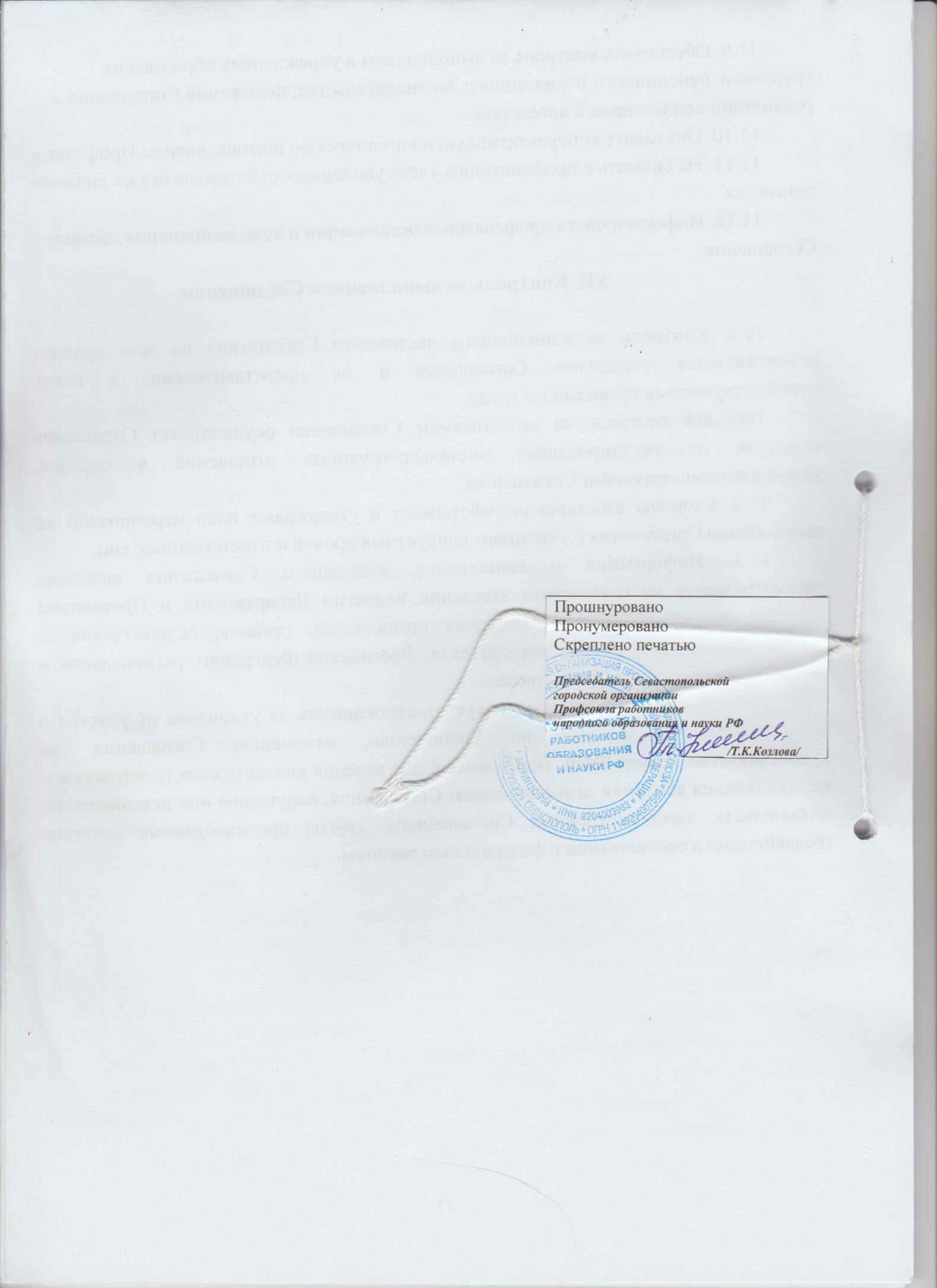 Должность, по которой установлена квалификационная категорияДолжность, по которой рекомендуется при оплате труда учитывать квалификационную категорию, установленную по должности, указанной в графе 112Учитель; преподавательПреподаватель;учитель;воспитатель (независимо от типа организации,в которой выполняется работа); социальный педагог; педагог-организатор; методист;старший педагог дополнительного образования, педагог дополнительного образования (при совпадении профиля кружка, направления дополнительной работы профилю работы по основной должности).Старший воспитатель;воспитательВоспитатель; старший воспитательПрепод Преподаватель – организатор основ безопасности жизнедеятельностиУчитель, преподаватель (при выполнении учебной (преподавательской) работы по физической культуре, а также по основам безопасности жизнедеятельности сверхучебной нагрузки, входящей в должностные обязанности преподавателя-организатора основ безопасности жизнедеятельности)Руководитель физического воспитанияУчитель, преподаватель (при выполнении учебной (преподавательской) работы по физической культуре сверх учебной нагрузки, входящей в должностные обязанности руководителя физического воспитания); инструктор по физической культуреМастер производственного обученияУчитель, преподаватель (при выполнении учебной (преподавательской) работы, совпадающей с профилем работы мастера производственного обучения); инструктор по труду;старший педагог дополнительного образования, педагог дополнительного образования (при совпадении профиля кружка, направления дополнительной работы профилю работы по основной должности)Учитель (при выполнении учебной(преподавательской) работы по учебному предмету «технология»)Мастер производственного обучения; инструктор по трудуУчитель-дефектолог, учитель логопедУчитель-логопед; учитель-дефектолог; учитель (при выполнении учебной (преподавательской) работы по адаптированным образовательным программам);воспитатель, педагог дополнительного образования, старший педагог дополнительного образования (при совпадении профиля кружка,направления дополнительной работы профилю работы по основной должности)Учитель (при выполнении учебной(преподавательской) работы по учебным предметам (образовательным программам) в области искусств)Преподаватель образовательных организаций дополнительного образования детей (детских школ искусств по видам искусств);музыкальный руководитель; концертмейстерПреподаватель образовательных организаций дополнительного образования детей (детских школ искусств по видам искусств); концертмейстерУчитель, преподаватель (при выполнении учебной (преподавательской) работы по учебным предметам (образовательным программам) в области искусств)Старший тренер-преподаватель;тренер-преподавательУчитель (при выполнении учебной (преподавательской) работы по физической культуре);инструктор по физической культуреУчитель, преподаватель (при выполнении учебной (преподавательской) работы по физической культуре); инструктор по физической культуреСтарший тренер-преподаватель; тренер-преподаватель